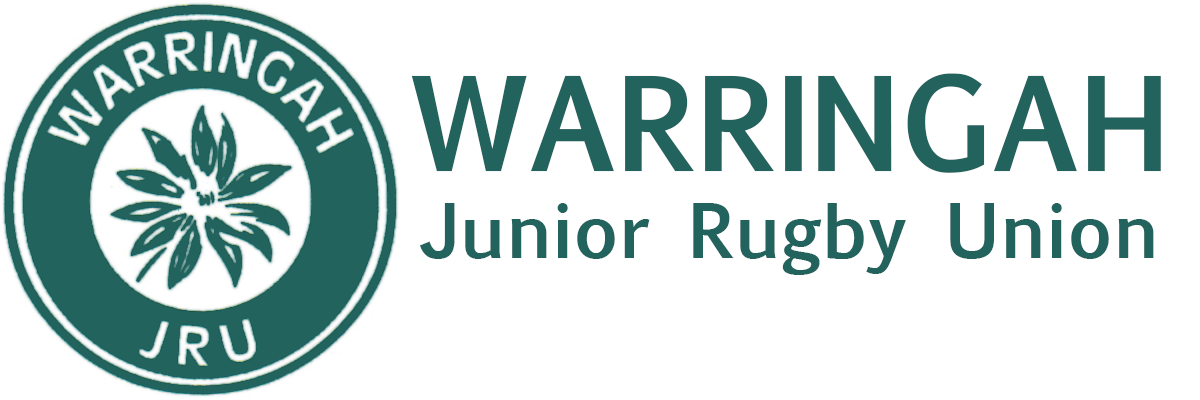 Pre-Season Development Camp 2020RATS JUNIOR HQ - Sydney Academy of Sport, Wakehurst Parkway, Narrabeen11am Saturday 7th – 1.30pm Sunday 8th March 2020Cost: $150.00 per playerTEAM: Warringah U16 Representative SquadIncluded:*	All meals and accommodation.*	Pillows and Doonas provided.  *	Specialised skills sessions with Waratahs Gen Blue coaches and pathway manager*	Team Building activities.*	Tomorrow Man Sporting Workshop (Breaking male stereotypes and resilience workshop)*	Sports visualisation and mental performance session*	Advanced agility training with Ben Bidencope.*	Skills pathway to Colts Session with Losi Tagickibau (Coaching Director – Colts)*	Pool, Hot/Cold recovery sessionsComplete online registration by no later than Saturday 15th February 2020https://sportandrecreation.nsw.gov.au/facilities/medicalandconsentformBooking Number: 568896  Start Date: 7/03/2020Booking venue: Sydney Academy of Sport and RecreationOrganisation: Warringah Junior RugbyFull Payment via EFT no later than 29th February 2020WestpacWarringah JRUBSB 032 191Acct# 176 274Please include players surname & team when making payment. E.G  Smith U16sBring:Toiletries.Casual clothes and everything required for training including mouthguard, boots and headgear.Hat, sunscreen and water bottle.Bring linen. Suggest sleeping bag and pillowslip or sheets (if you think your son will make his bed).Swimming gear and towelNo Phones or DevicesContacts: Todd Markstmarks@maverick.com.au0411 285 512